ДЕПАРТАМЕНТ СОЦИАЛЬНОЙ ЗАЩИТЫ НАСЕЛЕНИЯАДМИНИСТРАЦИИ ВЛАДИМИРСКОЙ ОБЛАСТИПОСТАНОВЛЕНИЕ03.10.2016					  		                                          №  16О  внесении  изменения  в  приложение к  постановлению  департамента  социальной защиты населения администрации области от 30.12.2015 № 18 В  соответствии   с   Федеральным  законом  от 27.07.2010 № 210-ФЗ  «Об организации   предоставления   государственных   и   муниципальных   услуг»       п о с т а н о в л я ю:Внести в приложение к постановлению департамента социальной защиты населения администрации области от 30.12.2015 № 18 «Об утверждении административного регламента предоставления государственными казенными учреждениями социальной защиты населения Владимирской области государственной услуги по предоставлению ежегодной денежной выплаты членам семей отдельных категорий граждан» изменение, дополнив его подпунктом 2.7.4 следующего содержания:«2.7.4. Основаниями для отказа в приеме документов являются:- отсутствие у заявителя гражданства Российской Федерации;- несоответствие заявителя категориям граждан, указанным в пункте 1.3 настоящего административного регламента.». 2. Контроль за исполнением настоящего постановления возложить на заместителя директора департамента В.А. Хицкову.3. Настоящее постановление вступает в силу со дня его подписания.Директор  департамента                                               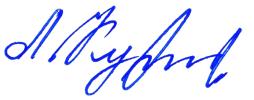               Л.Е.Кукушкина